                                                                  08.02.2021      259-01-03-36В соответствии со статьей 179 Бюджетного кодекса Российской Федерации, постановлениями администрации Уинского муниципального округа от 05.08.2020 № 259-01-03-346 «Об утверждении порядка разработки, реализации и оценки эффективности муниципальных программ Уинского муниципального округа» и от 25.09.2020 № 259-01-03-409 «Об утверждении Перечня муниципальных программ Уинского муниципального округа Пермского края» администрация Уинского муниципального округа Пермского края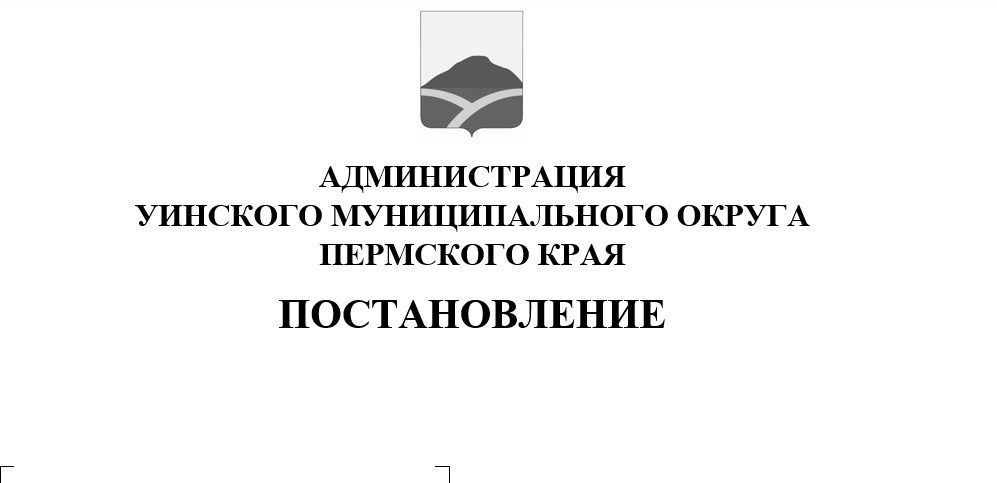 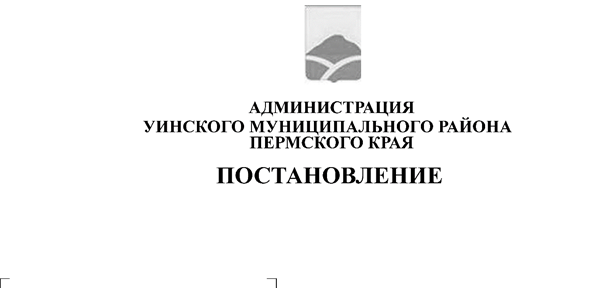 ПОСТАНОВЛЯЕТ:           1. Внести изменения в постановление администрации Уинского муниципального округа Пермского края от 02.11.2020 № 259-01-03-468               «Об утверждении муниципальной программы «Комплексное развитие сельских территорий Уинского муниципального округа Пермского края»                             на 2021-2023 годы»:	1.1. В муниципальной программе «Комплексное развитие сельских территорий Уинского муниципального округа Пермского края» на 2021-2023 годы:      1.1.1.  Паспорт программы, а также текстовую часть изложить в редакции согласно приложению 1 к настоящему постановлению.            1.1.2. Приложения 2, 3, 3а, 3б, 3в, 4 изложить в редакции согласно приложений к настоящему постановлению.        2. Настоящее постановление вступает в силу со для официального обнародования и подлежит размещению на официальном сайте администрации Уинского муниципального округа в сети «Интернет» в течение 15 рабочих дней со дня утверждения.3. Контроль над исполнением настоящего постановления возложить на начальника муниципального казенного учреждения «Управление по строительству, ЖКХ и содержанию дорог Уинского муниципального округа» Квиткова Д.Н.Глава муниципального округа –глава администрации Уинскогомуниципального округа                                                                        А.Н. Зелёнкин 	                       Приложение 1                                                                                               к постановлению администрацииУинского муниципальногоокруга Пермского краяот 08.02.2021 № 259-01-03-36Паспорт муниципальной программы2. Характеристика текущего состояния сферы реализации Программы           Программа разработана на основании Перечня муниципальных программ Уинского муниципального округа, утвержденного постановлением администрации Уинского муниципального района от 25.09.2020 № 259-01-03-409 в соответствии со Стратегией социально-экономического развития Уинского муниципального района на 2016-2027 годы.           Мероприятия Программы направлены на достижение основных целей социально-экономического развития Уинского муниципального округа в условиях реализации системы мер по повышению эффективности деятельности органов местного самоуправления, направленных на развитие сельских территорий Уинского муниципального округа Пермского края.    Средний уровень благоустройства жилищного фонда по обеспеченности электроэнергией составляет 100 %, водопроводом – 40,8%, сетевым газоснабжением – 46,5%.Газоснабжение   На 01.01.2020 года в сельских территориях муниципального округа к системе сетевого газоснабжения подключены 6 из 42 населенных пунктов.        По состоянию на 01.01.2020 года сетевым газом обеспечено 46,5 % жилищного фонда сельских территорий муниципального округа.       Газификация населенных пунктов сельских территорий позволит создать условия для непосредственной возможности граждан подключения к газораспределительным сетям.   	В 2021 году планируется завершение строительства 2 и 3 этапов объекта «Газификация жилого фонда с. Уинское. Распределительные газопроводы           7-я очередь».Характеристика действующей системы газоснабжения в сельских территориях Уинского муниципального округа по состоянию на 01.01.2020г.Предоставление мер социальной поддержки отдельным категориям гражданВ Уинском муниципальном округе Пермского края предоставляются меры социальной поддержки по обеспечению жилыми помещениями реабилитированных лиц, имеющих инвалидность или являющихся пенсионерами, и проживающих совместно членов их семей. На 1 января 2021 г. на учете в качестве нуждающихся в жилых помещениях по категории «Реабилитированные лица, имеющих инвалидность или являющиеся пенсионерами» состоит 1 семья. В 2021 году эта семья будет обеспечена средствами для приобретения жилого помещения.3.Основные цели и задачи ПрограммыПрограмма направлена на создание предпосылок для устойчивого развития сельских территорий Уинского муниципального округа Пермского края посредством достижения следующих целей:улучшение инвестиционного климата в сфере АПК на сельских территориях Уинского муниципального округа Пермского края за счет реализации инфраструктурных мероприятий в рамках настоящей Программы;улучшение условий жизнедеятельности на сельских территориях Уинского муниципального округа Пермского края;активизация участия граждан, проживающих на сельских территориях Уинского муниципального округа Пермского края, в решении вопросов местного значения;создание безопасных и благоприятных условий для проживания граждан Уинского муниципального округа Пермского края;-    повышение уровня жизни граждан - получателей мер социальной поддержки;-    создание условий для реализации муниципальной программы. Основными задачами Программы являются:- повышение уровня комплексного обустройства объектами социальной и инженерной инфраструктуры сельских территорий муниципального округа;- проведение мероприятий по поощрению и популяризации достижений в развитии сельских территорий муниципального округа;- создание условий для проведения модернизации систем водо- и теплоснабжения и повышения надежности и устойчивой работы оборудования и коммуникаций на основе выполнения необходимого объема работ по замене сетей, применения современных материалов;- организация обеспечения жильем отдельных категорий граждан в соответствии с федеральным и региональным законодательством; -  обеспечение управления реализацией мероприятий муниципальной программы.Достижение целей Программы предусматривается осуществлять с учетом:а) преимущественного обустройства объектами социальной и инженерной инфраструктуры сельских территорий, в которых осуществляются инвестиционные проекты в сфере АПК.б) удовлетворение потребностей отдельных категорий граждан в благоустроенном жилье.4. Сроки и этапы реализации Программы           Программа рассчитана на период реализации с 2021 по 2023 годы. Программа не имеет строгой разбивки на этапы, мероприятия реализуются на протяжении всего срока реализации Программы.  В ходе исполнения Программы возможна корректировка параметров и плана ее реализации в рамках бюджетного процесса в Уинском муниципальном округе Пермского края.5. Перечень основных мероприятий Программы           Перечень основных мероприятий Программы определен исходя из необходимости достижения ее цели и основных задач и сгруппирован в рамках задач, поставленных в 3-х подпрограммах, в том числе:           1.Комплексное обустройство сельских территорий объектами социальной и инженерной инфраструктуры.           2.Социальная поддержка населения.           3.Обеспечение реализации муниципальной программы. (Обеспечивающая подпрограмма).           Перечень мероприятий и целевых показателей Программы отражен в приложении 2 к  порядку разработки, реализации и оценки эффективности муниципальных программ Уинского муниципального округа.           Деление Программы на подпрограммы было осуществлено исходя из масштабности и сложности решаемых в рамках Программы задач с учетом применения механизмов обеспечения результативности и обеспечения эффективности процесса достижения цели Программы.6. Основные меры правового регулирования           Реализация Программы осуществляется  в соответствии с Порядком разработки, реализации и оценки эффективности муниципальных программ Уинского муниципального округа, утвержденным постановлением администрации Уинского муниципального округа от 05.08.2020                  № 259-01-03-346.           Основные меры правового регулирования, направленные на достижение целей и конечных результатов Программы, с обоснованием основных положений и сроков принятия необходимых правовых актов отражены в соответствующих разделах подпрограмм настоящей Программы.7. Перечень и краткое описание подпрограмм7.1. Подпрограмма «Комплексное обустройство сельских территорий объектами социальной и инженерной инфраструктуры»На решение задачи «Повышение уровня комплексного обустройства объектами социальной и инженерной инфраструктуры сельских территорий» направлены мероприятия подпрограммы:развитие газификации (строительство в сельской местности распределительных газовых сетей);развитие водоснабжения и водохозяйственного комплекса (строительство, реконструкция и ремонт в сельской местности локальных водопроводов, реконструкция гидротехнических сооружений);развитие сети образовательных учреждений (строительство и реконструкция в сельской местности общеобразовательных учреждений, дошкольных образовательных учреждений)обеспечение населения спортивными сооружениями и оснащение объектов спортивным оборудованием и инвентарем для занятий физической культурой и спортом.Предусматривается софинансирование расходов муниципальных образований по развитию социальной и инженерной инфраструктуры в сельской местности на условиях, установленных нормативно-правовыми актами Правительства Российской Федерации и Пермского края.Мероприятие 7.1.1. «Развитие газификации»Основными целями в области развития газификации являются повышение уровня снабжения природным газом сельского населения и создание комфортных условий труда и быта.Механизм реализации мероприятий по развитию газификации выделение бюджетных средств на строительство распределительных газовых сетей и привлечение средств из других бюджетов бюджетной системы РФ и внебюджетных источников на данные цели.	Целевой показатель: ввод в действие распределительных газовых сетей.Мероприятие 7.1.2. «Развитие сети образовательных учреждений»Для реализации принципа общедоступности образования, повышения качества образования в соответствии с экономическими и социальными требованиями осуществляется финансирование расходов по строительству (реконструкции) объектов образования муниципальной собственности.Механизм реализации мероприятий по развитию на селе общего образования - выделение бюджетных средств на строительство (реконструкцию) в сельской местности образовательных учреждений и привлечение средств из других бюджетов бюджетной системы РФ и внебюджетных источников на данные цели.Целевой показатель: ввод в действие образовательных учреждений, мест.Мероприятие 7.1.1. «Развитие водоснабжения и водохозяйственного комплекса»Основными целями в области строительства, реконструкции и ремонта систем водоснабжения являются улучшение условий жизнедеятельности граждан, избежание порывов водопроводных сетей, а также сохранение биоресурсов объектов водохозяйственного комплекса.Механизм реализации мероприятий по развитию водоснабжения и водохозяйственного комплекса - выделение бюджетных средств на строительство, реконструкцию и ремонт систем водоснабжения и привлечение средств из других бюджетов бюджетной системы РФ и внебюджетных источников на данные цели.Целевой показатель: степень технической готовности объектов.7.2.  Подпрограмма «Социальная поддержка населения»Реализация подпрограммы позволит гражданам-получателям социальной поддержки улучшить жилищные условия.Представление мер социальной поддержки отдельным категориям граждан является одной из функций государства, направленной на повышение уровня их проживания в связи с особыми заслугами перед Родиной, утратой трудоспособности и тяжестью вреда.Меры социальной поддержки отдельным категориям гражданам базируются на применении адресного подхода предоставления мер социальной поддержки гражданам - с учетом нуждаемости граждан (семей).В районе предоставляются меры социальной поддержки по обеспечению жильем реабилитированным лицам, имеющим инвалидность или являющиеся пенсионерами в рамках реализации Закона Пермской области от 30.11.2004 № 1830-388 «О социальной поддержке отдельных категорий населения Пермской области».         Основной задачей является организация обеспечения жильем отдельных категорий граждан в соответствии с федеральным и региональным законодательством.         Целевой показатель: Доля обеспеченности жильем отдельных категорий граждан,  состоящих на жилищном учете, %.         Финансирование подпрограммы «Социальная поддержка населения» осуществляется за счет средств краевого бюджета.7.3. Подпрограмма «Обеспечение реализации муниципальной программы»Основными приоритетами муниципальной политики Уинского муниципального округа Пермского края в сфере реализации подпрограммы, являются: расширение сферы применения и повышение качества программно-целевых методов бюджетного планирования; повышение эффективности расходования средств бюджета Уинского муниципального округа  Пермского края.В соответствии с приоритетами определена цель подпрограммы: создание условий для реализации муниципальной программы.Для достижения цели необходимо решение основных задач: 1. Обеспечение управления реализацией мероприятий муниципальной программы;2. Эффективная реализация полномочий и совершенствование правового, организационного, финансового механизма функционирования в сфере управления муниципальными финансами в Уинском муниципальном округе Пермского края. Целевые показатели подпрограммы: Выполнение целевых показателей муниципальной программы и подпрограмм на уровне не ниже 90%. Ожидаемые результаты подпрограммы:Реализация подпрограммы позволит обеспечить выполнение задач, мероприятий и показателей, предусмотренных муниципальной программой и подпрограммами, включенными в ее состав, исполнение в максимальном объеме. Выполнение поставленных задач муниципальной программы будет способствовать достижению целей муниципальной программы.8. Обоснование объема финансовых ресурсов, необходимых для реализации программыДля завершения строительства 2 и 3 этапов объекта «Газификация жилого фонда с. Уинское. Распределительные газопроводы 7-я очередь» в 2021 году требуется 6 917 462,54 руб.  В процессе реализации программы привлечены средства из федерального, краевого и местного бюджетов.На строительство общеобразовательной школы на 60 учащихся по ул. Коммунистическая, 61 в с. Нижний Сып Уинского района требуется            108 976 457,23 руб. Планируется привлечение средств из краевого и местного бюджетов.На строительство спортивных объектов, устройство спортивных площадок в 2021 году требуется 4 000 000,00 руб. Планируется привлечение средств из краевого и местного бюджетов.9. Информация по ресурсному обеспечению ПрограммыИнформация по финансовому обеспечению реализации Программы представлена в Паспорте Программы (приложение 1 к порядку разработки, реализации и оценки эффективности муниципальных программ Уинского муниципального округа). Дополнительная информация изложена в формах согласно приложению 3 к настоящему порядку:приложение 3 – финансовое обеспечение реализации Программы за счет всех источников финансирования приложение 3а – финансовое обеспечение реализации Программы за счет средств бюджета Уинского муниципального округа Пермского края;приложение 3б – финансовое обеспечение реализации Программы за счет средств краевого бюджета;приложение 3в – финансовое обеспечение реализации Программы за счет средств федерального бюджета;Объем финансирования подпрограмм определяется ежегодно при формировании бюджета Уинского муниципального округа Пермского края и утверждается решением Думы Уинского муниципального округа Пермского края о бюджете Уинского муниципального округа Пермского края на соответствующий финансовый год и плановый период. По результатам ежегодной оценки эффективности и результативности реализации подпрограмм возможно перераспределение объемов средств, предусмотренных на их реализацию по направлениям, отдельным мероприятиям и годам.Объем финансового обеспечения подпрограмм за счет средств федерального и краевого бюджетов будет определяться дополнительно в рамках реализации подпрограмм.-Приложение 2к постановлению администрацииУинского муниципальногоокруга Пермского краяПереченьцелевых показателей муниципальной программы Уинского муниципального округа Пермского края 	        Приложение 3к постановлению администрацииУинского муниципальногоокруга Пермского краяФинансовое обеспечение реализации муниципальной программы Уинского муниципального округа Пермского края за счет всех источников финансирования<1> - представленные расходы подлежат ежегодному уточнению при формировании бюджета на очередной финансовый год и плановый период.Приложение 3ак постановлению администрацииУинского муниципальногоокруга Пермского краяФинансовое обеспечение реализации муниципальной программы Уинского муниципального округа Пермского края за счет средств бюджета Уинского муниципального округа <1> - представленные расходы подлежат ежегодному уточнению при формировании бюджета на очередной финансовый год и плановый период. Приложение 3бк постановлению администрацииУинского муниципальногоокруга Пермского краяФинансовое обеспечение реализации муниципальной программы Уинского муниципального округа Пермского края за счет средств краевого бюджета<1> - расходы подлежат ежегодному уточнению при формировании бюджета на очередной финансовый год и плановый период.Приложение 3вк постановлению администрацииУинского муниципальногоокруга Пермского краяФинансовое обеспечение реализации муниципальной программы Уинского муниципального округа Пермского края за счет средств федерального бюджета       <1> - представленные расходы подлежат ежегодному уточнению при формировании бюджета на очередной финансовый год и плановый период.Приложение  4к постановлению администрацииУинского муниципальногоокруга Пермского краяПланмероприятий реализации муниципальной программы «Комплексное развитие сельских территорий Уинского муниципального округа Пермского края»(наименование муниципальной программы)на очередной финансовый год и плановый период<4> В графах 7-11 указывается общий объем финансирования на очередной финансовый год и плановый период.11Наименование муниципальной программы«Комплексное развитие сельских территорий Уинского муниципального округа Пермского края» на 2021-2023 годы«Комплексное развитие сельских территорий Уинского муниципального округа Пермского края» на 2021-2023 годы«Комплексное развитие сельских территорий Уинского муниципального округа Пермского края» на 2021-2023 годы«Комплексное развитие сельских территорий Уинского муниципального округа Пермского края» на 2021-2023 годы«Комплексное развитие сельских территорий Уинского муниципального округа Пермского края» на 2021-2023 годы22Цели и задачи муниципальной программыЦели   муниципальной программы:1.Улучшение условий жизнедеятельности на сельских территориях Уинского муниципального округа Пермского края.2.Улучшение инвестиционного климата в сфере АПК на сельских территориях Уинского муниципального округа Пермского края за счет   реализации инфраструктурных мероприятий в рамках Программы.3. Улучшение жилищных условий отдельных категорий граждан.4. Создание условий для реализации Программы.Задачи муниципальной программы: 1. Повышение уровня комплексного обустройства объектами социальной и инженерной инфраструктуры сельских территорий Уинского муниципального округа.2. Организация обеспечения жильем отдельных категорий граждан в соответствии с федеральным и региональным законодательством.3.Обеспечение управления реализацией мероприятий Программы.    Цели   муниципальной программы:1.Улучшение условий жизнедеятельности на сельских территориях Уинского муниципального округа Пермского края.2.Улучшение инвестиционного климата в сфере АПК на сельских территориях Уинского муниципального округа Пермского края за счет   реализации инфраструктурных мероприятий в рамках Программы.3. Улучшение жилищных условий отдельных категорий граждан.4. Создание условий для реализации Программы.Задачи муниципальной программы: 1. Повышение уровня комплексного обустройства объектами социальной и инженерной инфраструктуры сельских территорий Уинского муниципального округа.2. Организация обеспечения жильем отдельных категорий граждан в соответствии с федеральным и региональным законодательством.3.Обеспечение управления реализацией мероприятий Программы.    Цели   муниципальной программы:1.Улучшение условий жизнедеятельности на сельских территориях Уинского муниципального округа Пермского края.2.Улучшение инвестиционного климата в сфере АПК на сельских территориях Уинского муниципального округа Пермского края за счет   реализации инфраструктурных мероприятий в рамках Программы.3. Улучшение жилищных условий отдельных категорий граждан.4. Создание условий для реализации Программы.Задачи муниципальной программы: 1. Повышение уровня комплексного обустройства объектами социальной и инженерной инфраструктуры сельских территорий Уинского муниципального округа.2. Организация обеспечения жильем отдельных категорий граждан в соответствии с федеральным и региональным законодательством.3.Обеспечение управления реализацией мероприятий Программы.    Цели   муниципальной программы:1.Улучшение условий жизнедеятельности на сельских территориях Уинского муниципального округа Пермского края.2.Улучшение инвестиционного климата в сфере АПК на сельских территориях Уинского муниципального округа Пермского края за счет   реализации инфраструктурных мероприятий в рамках Программы.3. Улучшение жилищных условий отдельных категорий граждан.4. Создание условий для реализации Программы.Задачи муниципальной программы: 1. Повышение уровня комплексного обустройства объектами социальной и инженерной инфраструктуры сельских территорий Уинского муниципального округа.2. Организация обеспечения жильем отдельных категорий граждан в соответствии с федеральным и региональным законодательством.3.Обеспечение управления реализацией мероприятий Программы.    Цели   муниципальной программы:1.Улучшение условий жизнедеятельности на сельских территориях Уинского муниципального округа Пермского края.2.Улучшение инвестиционного климата в сфере АПК на сельских территориях Уинского муниципального округа Пермского края за счет   реализации инфраструктурных мероприятий в рамках Программы.3. Улучшение жилищных условий отдельных категорий граждан.4. Создание условий для реализации Программы.Задачи муниципальной программы: 1. Повышение уровня комплексного обустройства объектами социальной и инженерной инфраструктуры сельских территорий Уинского муниципального округа.2. Организация обеспечения жильем отдельных категорий граждан в соответствии с федеральным и региональным законодательством.3.Обеспечение управления реализацией мероприятий Программы.    33Сроки и этапы реализации муниципальной программы2021-2023 годы2021-2023 годы2021-2023 годы2021-2023 годы2021-2023 годы44Ожидаемые результаты муниципальной программы1.Снижение уровня износа системы коммунальной инфраструктуры и повышение ее надежности.2. Подключение к системе коммунальной инфраструктуры объектов нового строительства.3. Сокращение доли отдельных категорий граждан, обеспечиваемых жилым помещением от количества состоящих на учете, %.4. Обеспечение выполнения задач, мероприятий и показателей, предусмотренных муниципальной программой и подпрограммами, включенными в ее состав, исполнение в максимальном объеме.1.Снижение уровня износа системы коммунальной инфраструктуры и повышение ее надежности.2. Подключение к системе коммунальной инфраструктуры объектов нового строительства.3. Сокращение доли отдельных категорий граждан, обеспечиваемых жилым помещением от количества состоящих на учете, %.4. Обеспечение выполнения задач, мероприятий и показателей, предусмотренных муниципальной программой и подпрограммами, включенными в ее состав, исполнение в максимальном объеме.1.Снижение уровня износа системы коммунальной инфраструктуры и повышение ее надежности.2. Подключение к системе коммунальной инфраструктуры объектов нового строительства.3. Сокращение доли отдельных категорий граждан, обеспечиваемых жилым помещением от количества состоящих на учете, %.4. Обеспечение выполнения задач, мероприятий и показателей, предусмотренных муниципальной программой и подпрограммами, включенными в ее состав, исполнение в максимальном объеме.1.Снижение уровня износа системы коммунальной инфраструктуры и повышение ее надежности.2. Подключение к системе коммунальной инфраструктуры объектов нового строительства.3. Сокращение доли отдельных категорий граждан, обеспечиваемых жилым помещением от количества состоящих на учете, %.4. Обеспечение выполнения задач, мероприятий и показателей, предусмотренных муниципальной программой и подпрограммами, включенными в ее состав, исполнение в максимальном объеме.1.Снижение уровня износа системы коммунальной инфраструктуры и повышение ее надежности.2. Подключение к системе коммунальной инфраструктуры объектов нового строительства.3. Сокращение доли отдельных категорий граждан, обеспечиваемых жилым помещением от количества состоящих на учете, %.4. Обеспечение выполнения задач, мероприятий и показателей, предусмотренных муниципальной программой и подпрограммами, включенными в ее состав, исполнение в максимальном объеме.55Ответственный исполнитель муниципальной программы Муниципальное казенное учреждение «Управление по строительству, ЖКХ и содержанию дорог Уинского муниципального округа» Муниципальное казенное учреждение «Управление по строительству, ЖКХ и содержанию дорог Уинского муниципального округа» Муниципальное казенное учреждение «Управление по строительству, ЖКХ и содержанию дорог Уинского муниципального округа» Муниципальное казенное учреждение «Управление по строительству, ЖКХ и содержанию дорог Уинского муниципального округа» Муниципальное казенное учреждение «Управление по строительству, ЖКХ и содержанию дорог Уинского муниципального округа»66Соисполнители муниципальной программынетнетнетнетнет77Участники муниципальной программы Муниципальное казенное учреждение «Управление по строительству, ЖКХ и содержанию дорог Уинского муниципального округа» Муниципальное казенное учреждение «Управление по строительству, ЖКХ и содержанию дорог Уинского муниципального округа» Муниципальное казенное учреждение «Управление по строительству, ЖКХ и содержанию дорог Уинского муниципального округа» Муниципальное казенное учреждение «Управление по строительству, ЖКХ и содержанию дорог Уинского муниципального округа» Муниципальное казенное учреждение «Управление по строительству, ЖКХ и содержанию дорог Уинского муниципального округа»88Подпрограммы программыКомплексное обустройство сельских территорий объектами социальной и инженерной инфраструктуры Социальная поддержка населения Обеспечение реализации муниципальной программы. (Обеспечивающая подпрограмма)Комплексное обустройство сельских территорий объектами социальной и инженерной инфраструктуры Социальная поддержка населения Обеспечение реализации муниципальной программы. (Обеспечивающая подпрограмма)Комплексное обустройство сельских территорий объектами социальной и инженерной инфраструктуры Социальная поддержка населения Обеспечение реализации муниципальной программы. (Обеспечивающая подпрограмма)Комплексное обустройство сельских территорий объектами социальной и инженерной инфраструктуры Социальная поддержка населения Обеспечение реализации муниципальной программы. (Обеспечивающая подпрограмма)Комплексное обустройство сельских территорий объектами социальной и инженерной инфраструктуры Социальная поддержка населения Обеспечение реализации муниципальной программы. (Обеспечивающая подпрограмма)99Объемы и источники финансирования программыИсточники финансированияРасходы, рублейРасходы, рублейРасходы, рублейРасходы, рублей99Объемы и источники финансирования программыИсточники финансирования202120222023Итого99Объемы и источники финансирования программыВсего, в том числе:148 972 040,1914 285 272,017  283 512,00170 540 824,2099Объемы и источники финансирования программыБюджет Уинского муниципального округа23 402 779,9714 227 772,017 226 012,0044 856 563,9899Объемы и источники финансирования программыКраевой бюджет120 936 460,2257 500,0057 500,00121 051 460,2299Объемы и источники финансирования программыФедеральный бюджет4 632 800,000,000,004 632 800,00Внебюджетные источники0,000,000,000,00№ п/пНаименование сельских территорий муниципального округаМежпоселковые газопроводы  (км)Межпоселковые газопроводы  (км)Межпоселковые газопроводы  (км)Распределительные газопроводы (км)Распределительные газопроводы (км)Распределительные газопроводы (км)Кол-во домов, квартир, подключенных к сетевому газоснабжениюКол-во домов, квартир, подключенных к сетевому газоснабжению№ п/пНаименование сельских территорий муниципального округаКол-воГод вводаИзнос(%)Кол-воГод вводаИзнос(%)Кол-во (ед)% к общему наличию1234567 810111.Аспинская сельская территорияД. Большой Ась -Аспа8,87119993015,8232002-20172021018,8Д. Заозеровка – д. Ломь6,1641992307200015--2.Воскресенская сельская территория--------3.Нижнесыповская сельская территорияАГРС-ГРУ2,6971999303,9121999-201320--С. Нижний Сып, с. Верхний Сып13,5832017-201822348,274.Судинская сельская территорияС.Чайка-с. Суда9,8992011520,1562011522137,015.Уинская сельская территория---421994-201520112858,66.Чайкинская сельская территорияУинское-Чайка16,9242010516,8872010520145,6Итого по муниципальному округу44,555102,209198346,5N п/пНаименование показателяЕдиница измеренияГРБСЗначения показателейЗначения показателейЗначения показателейЗначения показателейЗначения показателейN п/пНаименование показателяЕдиница измеренияГРБСна начало реализации программына начало реализации программы202120222023123455678Программа «Комплексное развитие сельских территорий Уинского муниципального округа Пермского края»Программа «Комплексное развитие сельских территорий Уинского муниципального округа Пермского края»Программа «Комплексное развитие сельских территорий Уинского муниципального округа Пермского края»Программа «Комплексное развитие сельских территорий Уинского муниципального округа Пермского края»Программа «Комплексное развитие сельских территорий Уинского муниципального округа Пермского края»Программа «Комплексное развитие сельских территорий Уинского муниципального округа Пермского края»Программа «Комплексное развитие сельских территорий Уинского муниципального округа Пермского края»Программа «Комплексное развитие сельских территорий Уинского муниципального округа Пермского края»Программа «Комплексное развитие сельских территорий Уинского муниципального округа Пермского края»Подпрограмма 1 «Комплексное обустройтсво сельских территорий объектами социальной и инженерной инфраструктуры»Подпрограмма 1 «Комплексное обустройтсво сельских территорий объектами социальной и инженерной инфраструктуры»Подпрограмма 1 «Комплексное обустройтсво сельских территорий объектами социальной и инженерной инфраструктуры»Подпрограмма 1 «Комплексное обустройтсво сельских территорий объектами социальной и инженерной инфраструктуры»Подпрограмма 1 «Комплексное обустройтсво сельских территорий объектами социальной и инженерной инфраструктуры»Подпрограмма 1 «Комплексное обустройтсво сельских территорий объектами социальной и инженерной инфраструктуры»Подпрограмма 1 «Комплексное обустройтсво сельских территорий объектами социальной и инженерной инфраструктуры»Подпрограмма 1 «Комплексное обустройтсво сельских территорий объектами социальной и инженерной инфраструктуры»Подпрограмма 1 «Комплексное обустройтсво сельских территорий объектами социальной и инженерной инфраструктуры»Основное мероприятие 1.1 Развитие инфраструктуры в Уинском муниципальном округе Пермского краяОсновное мероприятие 1.1 Развитие инфраструктуры в Уинском муниципальном округе Пермского краяОсновное мероприятие 1.1 Развитие инфраструктуры в Уинском муниципальном округе Пермского краяОсновное мероприятие 1.1 Развитие инфраструктуры в Уинском муниципальном округе Пермского краяОсновное мероприятие 1.1 Развитие инфраструктуры в Уинском муниципальном округе Пермского краяОсновное мероприятие 1.1 Развитие инфраструктуры в Уинском муниципальном округе Пермского краяОсновное мероприятие 1.1 Развитие инфраструктуры в Уинском муниципальном округе Пермского краяОсновное мероприятие 1.1 Развитие инфраструктуры в Уинском муниципальном округе Пермского краяОсновное мероприятие 1.1 Развитие инфраструктуры в Уинском муниципальном округе Пермского края1.1.1ПоказательВвод в действие распределительных газовых сетейкмАдминистрация Уинского     муниципального округаАдминистрация Уинского     муниципального округа08,35001.1.2ПоказательВвод в действие образовательных учреждений     местАдминистрация Уинского     муниципального округаАдминистрация Уинского     муниципального округа060001.1.3ПоказательУстройство спортивных площадок и оснащение объектов спортивным оборудованием и инвентаремусл. ед.Администрация Уинского     муниципального округаАдминистрация Уинского     муниципального округа01001.1.4ПоказательИзготовление проектно-сметной документации для модернизации системы водоснабжения в с. Уинскоеусл. ед.Администрация Уинского     муниципального округаАдминистрация Уинского     муниципального округа01001.1.5ПоказательИзготовление научно-проектной документации для реставрации "Церковь Петра и Павла" по адресу: Пермский край, с.Уинское, ул. Свободы, д.29а.усл. ед.Администрация Уинского     муниципального округаАдминистрация Уинского     муниципального округа01001.1.6ПоказательПолучение положительного заключения экспертизы по объекту «Пристрой к детскому саду по ул. 30 лет Победы 2 в с. Уинскоеусл. ед.Администрация Уинского     муниципального округаАдминистрация Уинского     муниципального округа01001.1.7ПоказательИзготовление проектно-сметной документации для строительства объекта «Газификация жилого фонда с. Аспа (ул. Ленина, Заречная, Макарова)»усл. ед.Администрация Уинского     муниципального округаАдминистрация Уинского     муниципального округа01001.1.8ПоказательИзготовление проектно-сметной документации для строительства объекта «Газификация жилого фонда п. Аспинский, д. Малая Аспа»усл. ед.Администрация Уинского     муниципального округаАдминистрация Уинского     муниципального округа00101.1.9ПоказательИзготовление проектно-сметной документации для строительства объекта «Газификация жилого фонда д. Ломь»усл. ед.Администрация Уинского     муниципального округаАдминистрация Уинского     муниципального округа00101.1.10ПоказательИзготовление проектно-сметной документации для строительства объекта «Газификация жилого фонда с. Воскресенское»усл. ед.Администрация Уинского     муниципального округаАдминистрация Уинского     муниципального округа00011.1.11ПоказательРемонт водовода Шарынино-СудакмАдминистрация Уинского     муниципального округаАдминистрация Уинского     муниципального округа09,6001.1.12ПоказательРемонт водопроводных сетей, водонапорной башни и насосной станции                     в д. ИштерякикмАдминистрация Уинского     муниципального округаАдминистрация Уинского     муниципального округа01,5001.1.13ПоказательУстановка водонапорной башни в с. Уинскоеусл. едАдминистрация Уинского     муниципального округаАдминистрация Уинского     муниципального округа01001.1.14ПоказательТекущий ремонт водопроводных сетей в с. СудакмАдминистрация Уинского     муниципального округаАдминистрация Уинского     муниципального округа00,800Подпрограмма 2 «Социальная поддержка населения»Подпрограмма 2 «Социальная поддержка населения»Подпрограмма 2 «Социальная поддержка населения»Подпрограмма 2 «Социальная поддержка населения»Подпрограмма 2 «Социальная поддержка населения»Подпрограмма 2 «Социальная поддержка населения»Подпрограмма 2 «Социальная поддержка населения»Подпрограмма 2 «Социальная поддержка населения»Подпрограмма 2 «Социальная поддержка населения»Основное мероприятие 2.1 Обеспечение жилыми помещениями реабилитированных лиц, имеющих инвалидность или являющихся пенсионерами, и проживающих совместно членов их семейОсновное мероприятие 2.1 Обеспечение жилыми помещениями реабилитированных лиц, имеющих инвалидность или являющихся пенсионерами, и проживающих совместно членов их семейОсновное мероприятие 2.1 Обеспечение жилыми помещениями реабилитированных лиц, имеющих инвалидность или являющихся пенсионерами, и проживающих совместно членов их семейОсновное мероприятие 2.1 Обеспечение жилыми помещениями реабилитированных лиц, имеющих инвалидность или являющихся пенсионерами, и проживающих совместно членов их семейОсновное мероприятие 2.1 Обеспечение жилыми помещениями реабилитированных лиц, имеющих инвалидность или являющихся пенсионерами, и проживающих совместно членов их семейОсновное мероприятие 2.1 Обеспечение жилыми помещениями реабилитированных лиц, имеющих инвалидность или являющихся пенсионерами, и проживающих совместно членов их семейОсновное мероприятие 2.1 Обеспечение жилыми помещениями реабилитированных лиц, имеющих инвалидность или являющихся пенсионерами, и проживающих совместно членов их семейОсновное мероприятие 2.1 Обеспечение жилыми помещениями реабилитированных лиц, имеющих инвалидность или являющихся пенсионерами, и проживающих совместно членов их семейОсновное мероприятие 2.1 Обеспечение жилыми помещениями реабилитированных лиц, имеющих инвалидность или являющихся пенсионерами, и проживающих совместно членов их семей2.1.1ПоказательДоля обеспеченности жильем отдельных категорий граждан от состоящих на жилищном учете%Администрация Уинского     муниципального округаАдминистрация Уинского     муниципального округа3310000Подпрограмма 3 "Обеспечение реализации муниципальной программы"Подпрограмма 3 "Обеспечение реализации муниципальной программы"Подпрограмма 3 "Обеспечение реализации муниципальной программы"Подпрограмма 3 "Обеспечение реализации муниципальной программы"Подпрограмма 3 "Обеспечение реализации муниципальной программы"Подпрограмма 3 "Обеспечение реализации муниципальной программы"Подпрограмма 3 "Обеспечение реализации муниципальной программы"Подпрограмма 3 "Обеспечение реализации муниципальной программы"Подпрограмма 3 "Обеспечение реализации муниципальной программы"Основное мероприятие 3.1 Обеспечение реализации муниципальной программы «Комплексное развитие сельских территорий»Основное мероприятие 3.1 Обеспечение реализации муниципальной программы «Комплексное развитие сельских территорий»Основное мероприятие 3.1 Обеспечение реализации муниципальной программы «Комплексное развитие сельских территорий»Основное мероприятие 3.1 Обеспечение реализации муниципальной программы «Комплексное развитие сельских территорий»Основное мероприятие 3.1 Обеспечение реализации муниципальной программы «Комплексное развитие сельских территорий»Основное мероприятие 3.1 Обеспечение реализации муниципальной программы «Комплексное развитие сельских территорий»Основное мероприятие 3.1 Обеспечение реализации муниципальной программы «Комплексное развитие сельских территорий»Основное мероприятие 3.1 Обеспечение реализации муниципальной программы «Комплексное развитие сельских территорий»Основное мероприятие 3.1 Обеспечение реализации муниципальной программы «Комплексное развитие сельских территорий»3.1.1Показатель: Уровень достижения показателей Программы (от общего количества установленных Программой целевых показателей)%Администрация Уинского     муниципального округаАдминистрация Уинского     муниципального округаНе менее 90%Не менее 90%Не менее 90%Не менее 90%Наименование муниципальной программы, подпрограммы, мероприятияОтветственный исполнитель, соисполнители, участники Код бюджетной классификацииКод бюджетной классификацииКод бюджетной классификацииКод бюджетной классификацииРасходы <1>, руб.Расходы <1>, руб.Расходы <1>, руб.Расходы <1>, руб.Наименование муниципальной программы, подпрограммы, мероприятияОтветственный исполнитель, соисполнители, участники ГРБСКФСРКЦСРКВР 202120222023123456789Программа Комплексное развитие сельских территорий Уинского муниципального округа Пермского краявсего3800000000148 972 040,1914 285 272,017  283 512,00Программа Комплексное развитие сельских территорий Уинского муниципального округа Пермского краяМКУ «Управление по строительству, ЖКХ и содержанию дорог Уинского муниципального округа»Подпрограмма 1. Комплексное обустройство сельских территорий объектами социальной и инженерной инфраструктурывсего3810000000143 539 789,5710 564 760,003 563 000,00Подпрограмма 1. Комплексное обустройство сельских территорий объектами социальной и инженерной инфраструктурыМКУ «Управление по строительству, ЖКХ и содержанию дорог Уинского муниципального округа»Основное мероприятие 1.1 Развитие инфраструктуры  в Уинском муниципальном округе Пермского краяМКУ «Управление по строительству, ЖКХ и содержанию дорог Уинского муниципального округа»8053810100000400143 539 789,5710 564 760,003 563 000,00Мероприятие 1.1.1Газификация жилого фонда с. Уинское. Распределительные газопроводы. 7-я очередь (Реализация мероприятий, направленных на комплексное развитие сельских территорий)МКУ «Управление по строительству, ЖКХ и содержанию дорог Уинского муниципального округа»805050238101L57644006 917 468,540,000,00Мероприятие 1.1.2Модернизация системы водоснабжения в с. УинскоеМКУ «Управление по строительству, ЖКХ и содержанию дорог Уинского муниципального округа»80505023810101090400    400 000,000,000,00Мероприятие 1.1.3Газификация жилого фонда с. Аспа (улицы Ленина, Заречная, Макарова)МКУ «Управление по строительству, ЖКХ и содержанию дорог Уинского муниципального округа»80505023810106050400    1 760 800,000,000,00Мероприятие 1.1.4Газификация жилого фонда                     п. Аспинский д. Малая Аспа (ПИР)МКУ «Управление по строительству, ЖКХ и содержанию дорог Уинского муниципального округа»80505023810106010400    0,003 063 200,000,00Мероприятие 1.1.5Газификация жилого фонда д. Ломь (ПИР)МКУ «Управление по строительству, ЖКХ и содержанию дорог Уинского муниципального округа»80505023810106020400    0,003 236 000,000,00Мероприятие 1.1.6Газификация жилого фонда                       с. Воскресенское (ПИР)МКУ «Управление по строительству, ЖКХ и содержанию дорог Уинского муниципального округа»80505023810106030400    0,000,002 563 000,00Мероприятие 1.1.7Ремонт водовода Шарынино-СудаМКУ «Управление по строительству, ЖКХ и содержанию дорог Уинского муниципального округа»805050238101SP180200  12 202 943,740,000,00Мероприятие 1.1.8Ремонт водопроводных сетей, водонапорной башни и насосной станции в д. ИштерякиМКУ «Управление по строительству, ЖКХ и содержанию дорог Уинского муниципального округа»805050238101SP180200   3 434 904,060,000,00Мероприятие 1.1.9Установка водонапорной башни               в с. УинскоеМКУ «Управление по строительству, ЖКХ и содержанию дорог Уинского муниципального округа»805050238101SP180200  1 350 952,200,000,00Мероприятие 1.1.10Реализация проекта инициативного бюджетирования (текущий ремонт водопроводных сетей в с. Суда по ул. Советская от дома № 1 до дома № 22)МКУ «Управление по строительству, ЖКХ и содержанию дорог Уинского муниципального округа»805050238101SP080200    649 020,950,000,00Мероприятие 1.1.11Оплата электрической энергии систем водоснабженияМКУ «Управление по строительству, ЖКХ и содержанию дорог Уинского муниципального округа»80505023810101050200      45 691,650,000,00Мероприятие 1.1.12Пристрой к детскому саду по ул. 30 лет Победы 2 в с. УинскоеМКУ «Управление по строительству, ЖКХ и содержанию дорог Уинского муниципального округа»80507023810102600400    816 040,352 265 560,000,00Мероприятие 1.1.13Общеобразовательная школа на 60 учащихся по ул. Коммунистическая, 61,  в с. Нижний Сып Уинского муниципального района Пермского краяМКУ «Управление по строительству, ЖКХ и содержанию дорог Уинского муниципального округа»805070238101SH070400108 986 457,230,000,00Мероприятие 1.1.14Строительство спортивных объектов, устройство спортивных площадок и оснащение объектов спортивным оборудованием и инвентарем для занятий физической культурой и спортомМКУ «Управление по строительству, ЖКХ и содержанию дорог Уинского муниципального округа»805070238101SФ1302004 000 000,002 000 000,001 000 000,00Мероприятие 1.1.15Научно-проектная документация по реставрации объекта культурного наследия регионального значения "Церковь Петра и Павла" по адресу: Пермский край, с.Уинское, ул. Свободы, д.29аМКУ «Управление по строительству, ЖКХ и содержанию дорог Уинского муниципального округа805080138101090504002 975 510,850,000,00Подпрограмма 2 «Социальная поддержка населения»всего38200000001 525 440,000,000,00Подпрограмма 2 «Социальная поддержка населения»МКУ «Управление по строительству, ЖКХ и содержанию дорог Уинского муниципального округа»Основное мероприятие 2.1Обеспечение жилыми помещениями реабилитированных лиц, имеющих инвалидность или являющихся пенсионерами, и проживающих совместно членов их семейМКУ «Управление по строительству, ЖКХ и содержанию дорог Уинского муниципального округа»8051000382012С1903001 525 440,000,000,00Мероприятие 2.1.1Обеспечение жилыми помещениями реабилитированных лиц, имеющих инвалидность или являющихся пенсионерами, и проживающих совместно членов их семейМКУ «Управление по строительству, ЖКХ и содержанию дорог Уинского муниципального округа»8051003382012С1903001 525 440,000,000,00Подпрограмма 3  "Обеспечение реализации муниципальной программы (обеспечивающая программа)" муниципальной  программы Уинского муниципального округа "Комплексное развитие сельских территорий   Уинского муниципального округа Пермского края   на 2021-2023 годы" МКУ «Управление по строительству, ЖКХ и содержанию дорог Уинского муниципального округа»38300000003 906 810,623 720 512,013 720 512,00Основное мероприятие 3.1 Обеспечение реализации муниципальной программы «Комплексное развитие сельских территорий» МКУ «Управление по строительству, ЖКХ и содержанию дорог Уинского муниципального округа»805010038301000003 906 810,623 720 512,013 720 512,00Мероприятие 3.1.1Обеспечение деятельности (оказания услуг, выполнения работ) муниципальных учреждений МКУ «Управление по строительству, ЖКХ и содержанию дорог Уинского муниципального округа»805011338301001101003 443 684,683 443 865,013 443 865,00Мероприятие 3.1.1Обеспечение деятельности (оказания услуг, выполнения работ) муниципальных учреждений МКУ «Управление по строительству, ЖКХ и содержанию дорог Уинского муниципального округа»80501133830100110200390 325,94219 147,00219 147,00Мероприятие 3.1.2Осуществление государственных полномочий по обеспечению жилыми помещениями детей-сирот, детей, оставшихся без попечения родителей, лиц из их числа МКУ «Управление по строительству, ЖКХ и содержанию дорог Уинского муниципального округа»8050113383012С09010054 000,0054 000,0054 000,00Мероприятие 3.1.2Осуществление государственных полномочий по обеспечению жилыми помещениями детей-сирот, детей, оставшихся без попечения родителей, лиц из их числа МКУ «Управление по строительству, ЖКХ и содержанию дорог Уинского муниципального округа»8050113383012С0902002 900,002 900,002 900,00Мероприятие 3.1.3Осуществление государственных полномочий на обеспечение жилыми помещениями реабилитированных лицМКУ «Управление по строительству, ЖКХ и содержанию дорог Уинского муниципального округа»8050113383012С19020015 300,000,000,00Мероприятие 3.1.4Осуществление государственных полномочий по регистрации и учету граждан, имеющих право на получение жилищных субсидий в связи с пере-селением из районов Крайнего Севера и приравненных к ней местностейМКУ «Управление по строительству, ЖКХ и содержанию дорог Уинского муниципального округа»8050113383012С250200600,00600,00600,00Наименование муниципальной программы, подпрограммы, мероприятияОтветственный исполнитель, соисполнители, участники Код бюджетной классификацииКод бюджетной классификацииКод бюджетной классификацииКод бюджетной классификацииРасходы <1>, руб.Расходы <1>, руб.Расходы <1>, руб.Наименование муниципальной программы, подпрограммы, мероприятияОтветственный исполнитель, соисполнители, участники ГРБСКФСРКЦСРКВР 202120222023123456789Программа  Комплексное развитие сельских территорий Уинского муниципального округа Пермского краявсего380000000023 357 088,3214 227 772,017 226 012,00Программа  Комплексное развитие сельских территорий Уинского муниципального округа Пермского краяМКУ «Управление по строительству, ЖКХ и содержанию дорог Уинского муниципального округа»Подпрограмма 1. Комплексное обустройство сельских территорий объектами социальной и инженерной инфраструктуры.всего381000000019 568 769,3510 564 760,003 563 000,00Подпрограмма 1. Комплексное обустройство сельских территорий объектами социальной и инженерной инфраструктуры.МКУ «Управление по строительству, ЖКХ и содержанию дорог Уинского муниципального округа»Основное мероприятие 1.1Развитие инфраструктуры в Уинском муниципальном округе Пермского края МКУ «Управление по строительству, ЖКХ и содержанию дорог Уинского муниципального округа»805381010000019 568 769,3510 564 760,003 563 000,00Мероприятие 1.1.1Газификация жилого фонда с. Уинское. Распределительные газопроводы. 7-я очередь (Реализация мероприятий, направленных на комплексное развитие сельских территорий)МКУ «Управление по строительству, ЖКХ и содержанию дорог Уинского муниципального округа»805050238101L5764400571 167,17         0,00         0,00Мероприятие 1.1.2Модернизация системы водоснабжения в с. УинскоеМКУ «Управление по строительству, ЖКХ и содержанию дорог Уинского муниципального округа»80505023810101090400    400 000,000,000,00Мероприятие 1.1.3Газификация жилого фонда с. Аспа (улицы Ленина, Заречная, Макарова)МКУ «Управление по строительству, ЖКХ и содержанию дорог Уинского муниципального округа»80505023810106050400    1 760 800,000,000,00Мероприятие 1.1.4Газификация жилого фонда                     п. Аспинский д. Малая Аспа (ПИР)МКУ «Управление по строительству, ЖКХ и содержанию дорог Уинского муниципального округа»80505023810106010400    0,003 063 200,000,00Мероприятие 1.1.5Газификация жилого фонда д. Ломь (ПИР)МКУ «Управление по строительству, ЖКХ и содержанию дорог Уинского муниципального округа»80505023810106020400    0,003 236 000,000,00Мероприятие 1.1.6Газификация жилого фонда                       с. Воскресенское (ПИР)МКУ «Управление по строительству, ЖКХ и содержанию дорог Уинского муниципального округа»80505023810106030400    0,000,002 563 000,00Мероприятие 1.1.7Ремонт водовода Шарынино-СудаМКУ «Управление по строительству, ЖКХ и содержанию дорог Уинского муниципального округа»805050238101SP180200  6 101 471,870,000,00Мероприятие 1.1.8Ремонт водопроводных сетей, водонапорной башни и насосной станции в д. ИштерякиМКУ «Управление по строительству, ЖКХ и содержанию дорог Уинского муниципального округа»805050238101SP180200  1 717 452,030,000,00Мероприятие 1.1.9Установка водонапорной башни               в с. УинскоеМКУ «Управление по строительству, ЖКХ и содержанию дорог Уинского муниципального округа»805050238101SP180200    675 476,100,000,00Мероприятие 1.1.10Реализация проекта инициативного бюджетирования (текущий ремонт водопроводных сетей в с. Суда по ул. Советская от дома № 1 до дома № 22)МКУ «Управление по строительству, ЖКХ и содержанию дорог Уинского муниципального округа»805050238101SP080200    64 902,100,000,00Мероприятие 1.1.11Оплата электрической энергии систем водоснабженияМКУ «Управление по строительству, ЖКХ и содержанию дорог Уинского муниципального округа»80505023810101050200      45 691,650,000,00Мероприятие 1.1.12Пристрой к детскому саду по ул. 30 лет Победы 2 в с. УинскоеМКУ «Управление по строительству, ЖКХ и содержанию дорог Уинского муниципального округа»80507023810102600400    816 040,352 265 560,000,00Мероприятие 1.1.13Общеобразовательная школа на 60 учащихся по ул. Коммунистическая, 61,                в  с. Нижний Сып Уинского района  Пермского краяМКУ «Управление по строительству, ЖКХ и содержанию дорог Уинского муниципального округа»805070238101SH0704003 440 257,230,000,00Мероприятие 1.1.14Строительство спортивных объектов, устройство спортивных площадок и оснащение объектов спортивным оборудованием и инвентарем для занятий физической культурой и спортомМКУ «Управление по строительству, ЖКХ и содержанию дорог Уинского муниципального округа»805070238101SФ1302001 000 000,002 000	 000,001 000 000,00Мероприятие 1.1.15Научно-проектная документация по реставрации объекта культурного наследия регионального значения "Церковь Петра и Павла" по адресу: Пермский край, с.Уинское,         ул. Свободы, д.29а.МКУ «Управление по строительству, ЖКХ и содержанию дорог Уинского муниципального округа805080138101090504002 975 510,850,000,00Подпрограмма 3  "Обеспечение реализации муниципальной программы (обеспечивающая программа)" муниципальной  программы Уинского муници-пального округа "Комплексное развитие сельских территорий   Уинского муниципального округа Пермского края на 2021-2023 годы"МКУ «Управление по строительству, ЖКХ и содержанию дорог Уинского муниципального округа»38300000003 834 010,62 3 663 012,013 663 012,00Основное мероприятие 3.1 Обеспечение реализации муниципальной программы «Комплексное развитие сельских территорий» МКУ «Управление по строительству, ЖКХ и содержанию дорог Уинского муниципального округа»805010038301000003 834 010,62 3 663 012,013 663 012,00Мероприятие 3.1.1Обеспечение деятельности (оказания услуг, выполнения работ) муниципальных  учреждений МКУ «Управление по строительству, ЖКХ и содержанию дорог Уинского муниципального округа»805011338301001101003 443 684,683 443 865,013 443 865,00Мероприятие 3.1.1Обеспечение деятельности (оказания услуг, выполнения работ) муниципальных  учреждений МКУ «Управление по строительству, ЖКХ и содержанию дорог Уинского муниципального округа»80501133830100110200390 325,94219 147,00219 147,00Наименование муниципальной программы, подпрограммы, мероприятияОтветственный исполнитель, соисполнители, участники Код бюджетной классификацииКод бюджетной классификацииКод бюджетной классификацииКод бюджетной классификацииРасходы <1>, руб.Расходы <1>, руб.Расходы <1>, руб.Наименование муниципальной программы, подпрограммы, мероприятияОтветственный исполнитель, соисполнители, участники ГРБСКФСРКЦСРКВР202120222023123456789Программа  Комплексное развитие сельских территорий Уинского муниципального округа Пермского краявсего3800000000120 936 460,2257 500,0057 500,00Программа  Комплексное развитие сельских территорий Уинского муниципального округа Пермского краяМКУ «Управление по строительству, ЖКХ и содержанию дорог Уинского муниципального округа»Подпрограмма 1. Комплексное обустройство сельских территорий объектами социальной и инженерной инфраструктуры.всего3810000000119 338 220,220,000,00Подпрограмма 1. Комплексное обустройство сельских территорий объектами социальной и инженерной инфраструктуры.МКУ «Управление по строительству, ЖКХ и содержанию дорог Уинского муниципального округа»Основное мероприятие 1.1Развитие инфраструктуры в Уинском муниципальном округе Пермского края МКУ «Управление по строительству, ЖКХ и содержанию дорог Уинского муниципального округа»8053810100000119 338 220,220,000,00Мероприятие 1.1.1Газификация жилого фонда с. Уинское. Распределительные газопроводы. 7-я очередь (Реализация мероприятий, направленных на комплексное развитие сельских территорий)МКУ «Управление по строительству, ЖКХ и содержанию дорог Уинского муниципального округа»805050238101L57644001 713 501,370,000,00Мероприятие 1.1.2Ремонт водовода Шарынино-СудаМКУ «Управление по строительству, ЖКХ и содержанию дорог Уинского муниципального округа»805050238101SP180200  6 101 471,870,000,00Мероприятие 1.1.3Ремонт водопроводных сетей, водонапорной башни и насосной станции в д. ИштерякиМКУ «Управление по строительству, ЖКХ и содержанию дорог Уинского муниципального округа»805050238101SP180200  1 717 452,030,000,00Мероприятие 1.1.4Установка водонапорной башни               в с. УинскоеМКУ «Управление по строительству, ЖКХ и содержанию дорог Уинского муниципального округа»805050238101SP180200    675 476,100,000,00Мероприятие 1.1.5Реализация проекта инициативного бюджетирования (текущий ремонт водопроводных сетей в с. Суда по ул. Советская от дома № 1 до дома № 22)МКУ «Управление по строительству, ЖКХ и содержанию дорог Уинского муниципального округа»805050238101SP080400    584 118,850,000,00Мероприятие 1.1.6Общеобразовательная школа на 60 учащихся по ул. Коммунистическая, 61,                    в  с. Нижний Сып Уинского района  Пермского края МКУ «Управление по строительству, ЖКХ и содержанию дорог Уинского муниципального округа»805070238101SH070400105 546 200,000,000,00Мероприятие 1.1.7Строительство спортивных объектов, устройство спортивных площадок и оснащение объектов спортивным оборудованием и инвентарем для занятий физической культурой и спортомМКУ «Управление по строительству, ЖКХ и содержанию дорог Уинского муниципального округа»805070238101SФ1302003 000 000,000,000,00Подпрограмма 2 Социальная поддержка населениявсего38200000001 525 440,000,000,00Подпрограмма 2 Социальная поддержка населенияМКУ «Управление по строительству, ЖКХ и содержанию дорог Уинского муниципального округа»Основное мероприятие 2.2Обеспечение жилыми помещениями реабилитированных лиц, имеющих инвалидность или являющихся пенсионерами, и проживающих совместно членов их семейМКУ «Управление по строительству, ЖКХ и содержанию дорог Уинского муниципального округа»805382012С1903001 525 440,000,000,00Мероприятие 2.2.1Обеспечение жилыми помещениями реабилитированных лиц, имеющих инвалидность или являющихся пенсионерами, и проживающих совместно членов их семейМКУ «Управление по строительству, ЖКХ и содержанию дорог Уинского муниципального округа»8051003382012С1903001 525 440,000,000,00Подпрограмма 3  Обеспечение реализации муниципальной программы (обеспечивающая программа)" муниципальной  программы Уинского муниципального округа Пермского края  "Устойчивое развитие сельских территорий   Уинского муниципального округа Пермского края  на 2020-2022 годы" МКУ «Управление по строительству, ЖКХ и содержанию дорог Уинского муниципального округа»383000000072 800,0057 500,0057 500,00Основное мероприятие 3.1 Обеспечение реализации муниципальной программы «Устойчивое развитие сельских территорий» МКУ «Управление по строительству, ЖКХ и содержанию дорог Уинского муниципального округа»805383010000072 800,0057 500,0057 500,00Мероприятие 3.1.1Осуществление государственных полномочий по обеспечению жилыми помещениями детей-сирот, детей, оставшихся без попе-чения родителей, лиц из их числаМКУ «Управление по строительству, ЖКХ и содержанию дорог Уинского муниципального округа»8050113383012С09010056 900,0056 900,0056 900,00Мероприятие 3.1.2Осуществление государственных полномочий на обеспечение жилыми помещениями реабилитированных лицМКУ «Управление по строительству, ЖКХ и содержанию дорог Уинского муниципального округа»8050113383012С19020015 300,000,000,00Мероприятие 3.1.3Осуществление государственных полномочий по регистрации и учету граждан, имеющих право на получение жилищных субсидий в связи с переселением из районов Крайнего Севера и приравненных к ней местностейМКУ «Управление по строительству, ЖКХ и содержанию дорог Уинского муниципального округа»8050113383012С250200600,00600,00600,00Наименование муниципальной программы, подпрограммы, мероприятияОтветственный исполнитель, соисполнители, участники Код бюджетной классификацииКод бюджетной классификацииКод бюджетной классификацииКод бюджетной классификацииРасходы <1>, руб.Расходы <1>, руб.Расходы <1>, руб.Наименование муниципальной программы, подпрограммы, мероприятияОтветственный исполнитель, соисполнители, участники ГРБСКФСРКЦСРКВР202120222023123456789  Программа  Комплексное развитие сельских территорий Уинского муниципального округа Пермского краявсего38000000004 632 800,000,000,00  Программа  Комплексное развитие сельских территорий Уинского муниципального округа Пермского краяМКУ «Управление по строительству, ЖКХ и содержанию дорог Уинского муниципального округа»Подпрограмма 1. Комплексное обустройство сельских территорий объектами социальной и инженерной инфраструктуры.всего38100000004 632 800,000,000,00Подпрограмма 1. Комплексное обустройство сельских территорий объектами социальной и инженерной инфраструктуры.МКУ «Управление по строительству, ЖКХ и содержанию дорог Уинского муниципального округа»Основное мероприятие 1.1Развитие инфраструктуры в Уинском муниципальном округе Пермского края МКУ «Управление по строительству, ЖКХ и содержанию дорог Уинского муниципального округа»805050238101000004 632 800,000,000,00Мероприятие 1.1.4Газификация жилого фонда с. Уинское. Распределительные газопроводы. 7-я очередь (Реализация мероприятий, направленных на комплексное развитие сельских территорийМКУ «Управление по строительству, ЖКХ и содержанию дорог Уинского муниципального округа»805050238101L57644004 632 800,000,000,00N п/пНаименование подпрограмм, основных мероприятий, показателейОтветственный исполнительСрок начала реализации (дд.мм.гггг)Срок окончания реализации (дд.мм.гггг)Объем ресурсного обеспечения (руб.)Объем ресурсного обеспечения (руб.)Объем ресурсного обеспечения (руб.)Объем ресурсного обеспечения (руб.)Объем ресурсного обеспечения (руб.)N п/пНаименование подпрограмм, основных мероприятий, показателейОтветственный исполнительСрок начала реализации (дд.мм.гггг)Срок окончания реализации (дд.мм.гггг)ВсегоКраевой бюджет Федеральный бюджетБюджет муници-пального округаВнебюд жетные источники123456789101.Подпрограмма  Комплексное обустройство сельских территорий объектами социальной и инженерной инфраструктуры157 667 549,57119 338 220,224 632 800,0033 696 529,350,001.1Основное мероприятие  Развитие инфраструктуры в Уинском муниципальном округе Пермского краяМКУ «Управление по строительству, ЖКХ и содержанию дорог Уинского муниципального округа»157 667 549,57119 338 220,224 632 800,0033 696 529,350,001.1.1Мероприятие Газификация жилого фонда с. Уинское 7 очередь01.01.202131.12.20236 917 468,541 713 501,374 632 800,00571 167,170,00Результат:  Ввод в действие распределительных газовых сетей 8,35 кмX2021XXXXX1.1.2Мероприятие Общеобразовательная школа на 60 учащихся по ул. Коммунистическая, 61, в с. Нижний Сып Уинского муниципального района Пермского края01.01.202131.12.2023108 986 457,23105 546 200,000,003 440 257,230,00Результат:  Ввод в действие образовательных учреждений 60 местX2021XXXXX1.1.3Мероприятие Строительство спортивных объектов, устройство спортивных площадок и оснащение объектов спортивным оборудованием и инвентарем для занятий физической культурой и спортом01.01.202131.12.20237 000 000,003 000 000,000,004 000 000,000,00Результат:  Ввод в действие спортивных объектовX2021XXXXX1.1.4Мероприятие Модернизация системы водоснабжения в с. Уинское01.01.202131.12.2023400 000,000,000,00400 000,000,00Результат: изготовление проектно-сметной документацииX2021XXXXX1.1.5Мероприятие Научно-проектная документация по реставрации объекта культурного наследия регионального значения "Церковь Петра и Павла" по адресу: Пермский край, с.Уинское, ул.Свободы, д.29а01.01.202131.12.20232 975 510,850,000,002 975 510,850,00Результат: изготовление научно-проектной документации по реставрации объектаX2021XXXXX1.1.6Мероприятие Газификация жилого фонда с. Аспа (улицы Ленина, Заречная, Макарова)01.01.202131.12.20231 760 800,000,000,001 760 800,000,00Результат: изготовление проектно-сметной документацииX2021XXXXX1.1.7Мероприятие Газификация жилого фонда                     п. Аспинский д. Малая Аспа (ПИР)01.01.202131.12.20233 063 200,000,000,003 063 200,000,00Результат: изготовление проектно-сметной документацииX2022XXXXX1.1.8Мероприятие Газификация жилого фонда                     д. Ломь (ПИР)01.01.202131.12.20233 236 000,000,000,003 236 000,000,00Результат: изготовление проектно-сметной документацииX2022XXXXX1.1.9Мероприятие Газификация жилого фонда                     с. Воскресенское (ПИР)01.01.202131.12.20232 563 000,000,000,002 563 000,000,00Результат: изготовление проектно-сметной документацииX2023XXXXX1.1.10Мероприятие Ремонт водовода Шарынино-Суда01.01.202131.12.2023  12 202 943,746 101 471,870,006 101 471,870,00Результат: ремонт водопроводных сетей 9,6 кмX2021XXXXX1.1.11Мероприятие Ремонт водопроводных сетей, водонапорной башни и насосной станции               в д. Иштеряки01.01.202131.12.20233 434 904,061 717 452,030,001 717 452,030,00Результат: ремонт водопроводных сетей 1,5 кмX2021XXXXX1.1.12Мероприятие Установка водонапорной башни    в с. Уинское01.01.202131.12.20231 350 952,20675 476,100,00675 476,100,00Результат: установка 1 башниX2021XXXXX1.1.13Мероприятие Пристрой к детскому саду по ул. 30 лет Победы 2 в с. Уинское01.01.202131.12.20233 081 600,350,000,003 081 600,350,00Результат: ввод в действие объектов дошкольного образованияX2023XXXXX1.1.14Мероприятие Реализация проекта инициативного бюджетирования (текущий ремонт водопроводных сетей в с. Суда по ул. Советская от дома № 1 до дома № 22)01.01.202131.12.2023649 020,95584 118,850,00    64 902,100,00Результат: ремонт водопроводных сетей 0,8 кмX2021XXXXX1.1.15Мероприятие Оплата электрической энергии систем водоснабжения01.01.202131.12.2023    45 691,650,000,00    45 691,650,00Результат: бесперебойная работа водопроводных сетей, водонапорной башни и насосной станции               X2021XXXXX2Подпрограмма «Социальная поддержка населения»1 525 440,001 525 440,000,000,000,002.1Основное мероприятие Обеспечение жилыми помещениями реабилитированных лиц, имеющих инвалидность или являющихся пенсионерами, и проживающих совместно членов их семейМКУ «Управление по строительству, ЖКХ и содержанию дорог Уинского муниципального округа»1 525 440,001 525 440,000,000,000,002.1.1Мероприятие Обеспечение жилыми помещениями реабилитированных лиц, имеющих инвалидность или являющихся пенсионерами, и проживающих совместно членов их семей01.01.202131.12.20231 525 440,001 525 440,000,000,000,00Результат: обеспечение жильем       1 чел.20212021XXXXX3Подпрограмма   "Обеспечение реализации муниципальной  программы Уинского муниципального округа Пермского края (обеспечивающая программа) "Комплексное развитие сельских территорий   Уинского муниципального округа на 2021-2023 годы" 11 347 834,63187 800,000,0011 160 034,630,003.1Основное мероприятие  Обеспечение реализации муниципальной программы «Устойчивое развитие сельских территорий» МКУ «Управление по строительству, ЖКХ и содержанию дорог Уинского муниципального округа»края11 347 834,63187 800,000,0011 160 034,630,003.1.1Мероприятие Обеспечение деятельности (оказания услуг, выполнения работ) муниципальных  учреждений 01.01.202131.12.2023 11 160 034,630,000,0011 160 034,630,003.1.2Мероприятие Осуществление государственных полномочий по обеспечению жилыми помещениями детей-сирот, детей, оставшихся без попечения родителей, лиц из их числа 01.01.202131.12.2023170 700,00170 700,000,000,000,003.1.3Мероприятие Осуществление государственных полномочий на обеспечение жилыми помещениями реабилитированных лиц01.01.202131.12.202315 300,0015 300,000,000,000,003.1.4Мероприятие Осуществление государственных полномочий по регистрации и учету граждан, имеющих право на получение жилищных субсидий в связи с переселением из районов Крайнего Севера и приравненных к ней местностей01.01.202131.12.20231 800,001 800,000,000,000,00